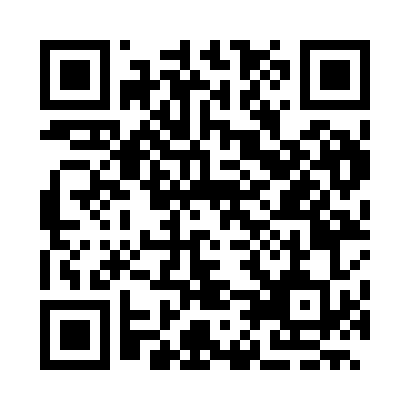 Prayer times for Lale, BulgariaWed 1 May 2024 - Fri 31 May 2024High Latitude Method: Angle Based RulePrayer Calculation Method: Muslim World LeagueAsar Calculation Method: HanafiPrayer times provided by https://www.salahtimes.comDateDayFajrSunriseDhuhrAsrMaghribIsha1Wed4:276:141:156:118:169:562Thu4:256:131:156:128:179:583Fri4:246:121:156:138:1810:004Sat4:226:111:156:138:1910:015Sun4:206:091:146:148:2010:036Mon4:186:081:146:148:2110:047Tue4:166:071:146:158:2210:068Wed4:156:061:146:168:2310:079Thu4:136:051:146:168:2410:0910Fri4:116:041:146:178:2510:1111Sat4:106:021:146:178:2610:1212Sun4:086:011:146:188:2710:1413Mon4:066:001:146:198:2810:1514Tue4:055:591:146:198:3010:1715Wed4:035:581:146:208:3110:1816Thu4:015:571:146:208:3110:2017Fri4:005:561:146:218:3210:2118Sat3:585:561:146:218:3310:2319Sun3:575:551:146:228:3410:2420Mon3:565:541:146:238:3510:2621Tue3:545:531:146:238:3610:2722Wed3:535:521:156:248:3710:2923Thu3:515:511:156:248:3810:3024Fri3:505:511:156:258:3910:3125Sat3:495:501:156:258:4010:3326Sun3:485:491:156:268:4110:3427Mon3:465:491:156:268:4210:3628Tue3:455:481:156:278:4210:3729Wed3:445:481:156:278:4310:3830Thu3:435:471:156:288:4410:3931Fri3:425:471:166:288:4510:41